Schule (skola)Tyska åk 7Skolan är din arbetsplats! Nu ska du få beskriva din skola så att en tysk förstår dig.Förväntat resultatDu ska kunna:Förstå en skriven text om ämnet skola inkl. tider, ordningstal, ämnen & veckodagar.Skriva om din egen skoldag inkl. tider, ämnen, ordningstal & veckodagar.ExaminationsuppgifterLäsförståelseprovSkriftligt prov  Bedömning 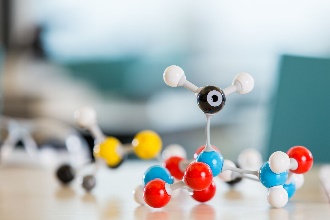 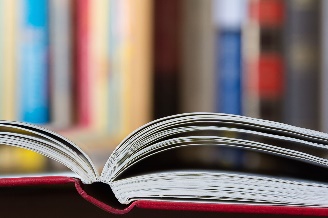 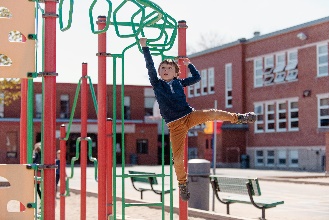 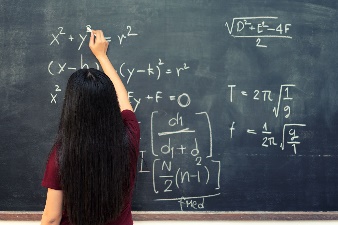 ECAOrdförråd receptionförstår några av skolämnen, klockslag, veckodagar och ordningstal i ett skriftligt sammanhang.förstår de flesta av skolämnen, klockslag, veckodagar och ordningstal i ett skriftligt sammanhang.förstår samtliga av skolämnen, klockslag, veckodagar och ordningstal i ett skriftligt sammanhang.Ordförråd och strategierSkriver några begripliga fraser och meningar om din skoldag inkl. t.ex. ditt schema, tider, raster, ämnen, lärare, aktiviteter. Tar hjälp av någon alternativ formulering för att lösa språkliga problem.Skriver enkla begripliga fraser och meningar om din skoldag inkl. t.ex. ditt schema, tider, raster, ämnen, lärare, aktiviteter som ibland hänger ihop.Skriver begripliga meningar om din skoldag inkl. t.ex. ditt schema, tider, raster, ämnen, lärare, aktiviteter som oftast hänger ihop. Dina meningar börjar olika.Stavning och grammatikAnvänder tolkningsbar stavning och grammatik ordföljd, stora bokstäver, verbböjning presens, possessiva pronomen.Använder begriplig stavning och grammatik ordföljd, stora bokstäver, verbböjning presens, possessiva pronomen.Använder oftast rätt stavning och grammatik ordföljd, stora bokstäver, verbböjning presens, possessiva pronomen.